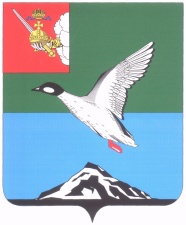 АДМИНИСТРАЦИЯ ЧЕРЕПОВЕЦКОГО МУНИЦИПАЛЬНОГО РАЙОНАП О С Т А Н О В Л Е Н И Еот                                                                                                                   №г. Череповец Об утверждении административного регламента по предоставлению недвижимого имущества, находящегося в муниципальной собственности, арендуемого субъектами малого и среднего предпринимательства при реализации ими преимущественного права на приобретение арендуемого имущества, в собственностьВ соответствии с Федеральным законом от 27.07.2010 № 210-ФЗ «Об организации предоставления государственных и муниципальных услуг», Федеральным законом от 22.07.2008 № 159-ФЗ «Об особенностях отчуждения недвижимого имущества, находящегося в государственной или в муниципальной собственности и арендуемого субъектами малого и среднего предпринимательства, и о внесении изменений в отдельные законодательные акты Российской Федерации», Федеральным законом от 06.10.2003 № 131-ФЗ «Об общих принципах организации местного самоуправления в Российской Федерации»,	Порядком разработки и утверждения административных регламентов предоставления муниципальных услуг, утвержденным постановлением администрации Череповецкого муниципального района от 15.08.2022 № 1706ПОСТАНОВЛЯЮ:  1. Утвердить прилагаемый административный регламент предоставления муниципальной услуги по предоставлению недвижимого имущества, находящегося в муниципальной собственности, арендуемого субъектами малого и среднего предпринимательства при реализации ими преимущественного права на приобретение арендуемого имущества, в собственность (приложение).2. Опубликовать настоящее постановление в газете «Сельская новь» и разместить на официальном сайте Череповецкого муниципального района в информационно-телекоммуникационной сети «Интернет».Руководитель администрации района				           Р.Э. МасловПриложение 
к постановлению администрации района от ________ № _____«УТВЕРЖДЕНпостановлениемадминистрации районаот _________ № ______АДМИНИСТРАТИВНЫЙ РЕГЛАМЕНТпо предоставлению недвижимого имущества, находящегося в муниципальной собственности, арендуемого субъектами малого и среднего предпринимательства при реализации ими преимущественного права на приобретение арендуемого имущества, в собственность 1. Общие положенияПредмет регулирования административного регламентаАдминистративный регламент предоставления муниципальной услуги по предоставлению недвижимого имущества, находящегося в муниципальной собственности, арендуемого субъектами малого и среднего предпринимательства при реализации ими преимущественного права на приобретение арендуемого имущества, в собственность (далее соответственно – административный регламент, муниципальная услуга) устанавливает порядок и стандарт предоставления муниципальной услуги.Действие настоящего регламента распространяется на недвижимое имущество, находящееся в муниципальной собственности, арендуемое субъектами малого и среднего предпринимательства при реализации ими преимущественного права на приобретение арендуемого имущества, в собственность, полномочия, по распоряжению которого в соответствии с федеральным законодательством возложены на органы местного самоуправления муниципального района. Круг заявителей1.2.1. Заявителями при предоставлении муниципальной услуги являются  индивидуальные предприниматели и юридические лица - субъекты малого и среднего предпринимательства, арендующие недвижимое имущество, находящееся в собственности Череповецкого муниципального района, либо их уполномоченные представители (далее – заявители), при условии, что:1.2.1.1. Арендуемое имущество на день подачи заявления находится в их временном владении и (или) временном пользовании непрерывно в течение двух и более лет в соответствии с договором или договорами аренды такого имущества, за исключением случая, предусмотренного частью 2.1 статьи 9 Федерального закона от 22 июля 2008 года № 159-ФЗ «Об особенностях отчуждения недвижимого имущества, находящегося в государственной или в муниципальной собственности и арендуемого субъектами малого и среднего предпринимательства, и о внесении изменений в отдельные законодательные акты Российской Федерации» (далее – Федеральный закон № 159-ФЗ);1.2.1.2. Отсутствует задолженность по арендной плате за такое имущество, неустойкам (штрафам, пеням) на день заключения договора купли-продажи арендуемого имущества в соответствии с частью 4 статьи 4 Федерального закона № 159-ФЗ, а в случае, предусмотренном частью 2 или частью 2.1 статьи 9 Федерального закона № 159-ФЗ - на день подачи субъектом малого или среднего предпринимательства заявления;      1.2.1.3. Арендуемое имущество не включено в утвержденный в соответствии с частью 4 статьи 18 Федерального закона от 24 июля 2007 года № 209-ФЗ  «О развитии малого и среднего предпринимательства в Российской Федерации" перечень государственного имущества или муниципального имущества, предназначенного для передачи во владение и (или) в пользование субъектам малого и среднего предпринимательства, за исключением случая, предусмотренного частью 2.1 статьи 9 Федерального закона № 159-ФЗ;1.2.1.4. Сведения о субъекте малого и среднего предпринимательства на день заключения договора купли-продажи арендуемого имущества не исключены из единого реестра субъектов малого и среднего предпринимательства.1.2.2. Заявителями не могут быть субъекты малого и среднего предпринимательства:1.2.2.1. Являющиеся кредитными организациями, страховыми организациями (за исключением потребительских кооперативов), инвестиционными фондами, негосударственными пенсионными фондами, профессиональными участниками рынка ценных бумаг, ломбардами;1.2.2.2. Являющиеся участниками соглашений о разделе продукции;осуществляющие предпринимательскую деятельность в сфере игорного бизнеса;1.2.2.3. Являющиеся в порядке, установленном законодательством Российской Федерации о валютном регулировании и валютном контроле, нерезидентами Российской Федерации, за исключением случаев, предусмотренных международными договорами Российской Федерации;1.2.2.4. Осуществляющие добычу и переработку полезных ископаемых (кроме общераспространенных полезных ископаемых).1.3. Требования к порядку информирования о предоставлении муниципальной услуги1.3.1. Информацию о правилах предоставления муниципальной услуги заявитель может получить следующими способами:лично;посредством телефонной связи;посредством электронной почты;посредством почтовой связи;на информационных стендах в помещениях администрации Череповецкого муниципального района (далее – администрация района);на официальном сайте администрации Череповецкого муниципального района в информационно-телекоммуникационной сети «Интернет» (далее - сайт района);в федеральной государственной информационной системе «Единый портал государственных и муниципальных услуг (функций)» (далее – Единый портал);в государственной информационной системе «Портал государственных и муниципальных услуг (функций) Вологодской области» в сети Интернет (далее - Региональный портал).	1.3.2. Информирование по вопросам предоставления муниципальной услуги осуществляется специалистами органа, предоставляющего муниципальную услугу, ответственными за информирование.1.3.3. Информирование о предоставлении муниципальной услуги осуществляется по следующим вопросам:место нахождения органа, предоставляющего муниципальную услугу;должностные лица и работники органа, предоставляющего муниципальную услугу, и номера контактных телефонов; график работы органа, предоставляющего муниципальную услугу;адрес сайта района;нормативные правовые акты по вопросам предоставления муниципальной услуги, в том числе, настоящий административный регламент;ход предоставления муниципальной услуги;административные процедуры предоставления муниципальной услуги;срок предоставления муниципальной услуги;порядок и формы контроля за предоставлением муниципальной услуги;основания для отказа в предоставлении муниципальной услуги;досудебный и судебный порядок обжалования действий (бездействия) должностных лиц и работников органа, предоставляющего муниципальную услугу, а также решений, принятых в ходе предоставления муниципальной услуги.Иная информация о деятельности органа, предоставляющего муниципальную услугу,  в соответствии с Федеральным законом от 9 февраля 2009 года № 8-ФЗ «Об обеспечении доступа к информации о деятельности государственных органов и органов местного самоуправления».	1.3.4. Информирование (консультирование) осуществляется специалистами органа, предоставляющего муниципальную услугу, ответственными за информирование, при обращении заявителей за информацией лично, по телефону, посредством почты или электронной почты.Информирование проводится на русском языке в индивидуальной и публичной форме.	1.3.5. Индивидуальное устное информирование осуществляется специалистами органа, предоставляющего муниципальную услугу, ответственными за информирование, при обращении заявителей за информацией лично или по телефону.Специалист, ответственный за информирование, принимает все необходимые меры для предоставления полного и оперативного ответа на поставленные вопросы, в том числе с привлечением других сотрудников.В случае если для подготовки ответа требуется более продолжительное время, специалист, ответственный за информирование, предлагает заинтересованным лицам перезвонить в определенный день и в определенное время, но не позднее 3 рабочих дней со дня обращения. К назначенному сроку должен быть подготовлен ответ по вопросам заявителей, в случае необходимости ответ готовится при взаимодействии с должностными лицами структурных подразделений органов и организаций, участвующих в предоставлении муниципальной услуги.В случае если предоставление информации, необходимой заявителю, не представляется возможным посредством телефона, сотрудник, принявший телефонный звонок, разъясняет заявителю право обратиться с письменным обращением в орган, предоставляющий муниципальную услугу, и требования к оформлению обращения.	При ответе на телефонные звонки специалист, ответственный за информирование, должен назвать фамилию, имя, отчество, занимаемую должность и наименование органа, предоставляющего муниципальную услугу.Устное информирование должно проводиться с учетом требований официально-делового стиля речи. Во время разговора необходимо произносить слова четко, избегать «параллельных разговоров» с окружающими людьми и не прерывать разговор по причине поступления звонка на другой аппарат. В конце информирования специалист, ответственный за информирование, должен кратко подвести итоги и перечислить меры, которые необходимо принять (кто именно, когда и что должен сделать).1.3.6. Индивидуальное письменное информирование осуществляется в виде письменного ответа на обращение заинтересованного лица, ответа в электронном виде электронной почтой в зависимости от способа обращения заявителя за информацией.	Ответ на заявление составляется в простой, четкой форме с указанием фамилии, имени, отчества, номера телефона исполнителя, подписывается руководителем органа, предоставляющего муниципальную услугу, направляется способом, позволяющим подтвердить факт и дату направления.1.3.7. Публичное письменное информирование осуществляется путем публикации информационных материалов о правилах предоставления муниципальной услуги, а также настоящего административного регламента и муниципального правового акта об его утверждении:в средствах массовой информации;на сайте района;на информационных стендах органа, предоставляющего муниципальную услугу;на Едином портале;	на Региональном портале.	Справочная информация не приводится в тексте административного регламента и подлежит обязательному размещению на сайте района, в реестре муниципальных услуг на Региональном портале.	Тексты информационных материалов печатаются удобным для чтения шрифтом (размер шрифта не менее № 14), без исправлений, наиболее важные положения выделяются другим шрифтом (не менее № 18). В случае оформления информационных материалов в виде брошюр требования к размеру шрифта могут быть снижены (не менее - № 10).2. Стандарт предоставления муниципальной услуги2.1. Наименование муниципальной услугиПредоставление недвижимого имущества, находящегося в муниципальной собственности, арендуемого субъектами малого и среднего предпринимательства при реализации ими преимущественного права на приобретение арендуемого имущества, в собственность. 		2.2. Наименование органа, предоставляющего муниципальную услугуПредоставление муниципальной услуги осуществляется администрацией Череповецкого муниципального района в лице Комитета имущественных отношений администрации Череповецкого муниципального района Вологодской области (далее – Уполномоченный орган).2.3. Результат предоставления муниципальной услугиРезультатом предоставления муниципальной услуги является:заключение договора купли-продажи недвижимого имущества;мотивированный отказ в предоставлении арендуемого недвижимого имущества в собственность.2.4. Срок предоставления муниципальной услуги2.4.1. При реализации преимущественного права на приобретение арендуемого имущества по инициативе заявителя (при отсутствии решения Уполномоченного органа об условиях приватизации) Уполномоченный орган:- в тридцатидневный срок с даты получения заявления рассматривает заявление и в случае наличия оснований для отказа в предоставлении муниципальной услуги принимает решение об отказе в предоставлении муниципальной услуги и уведомляет об этом заявителя;- в случае отсутствия оснований для отказа в предоставлении муниципальной услуги в двухмесячный срок с даты регистрации заявления обеспечивает заключение договора на проведение оценки рыночной стоимости арендуемого имущества в порядке, установленном Федеральным законом от 29.07.1998 № 135-ФЗ «Об оценочной деятельности в Российской Федерации»;- в двухнедельный срок с даты  поступления отчета об оценке рыночной стоимости арендуемого имущества принимает решение об условиях его приватизации;- в десятидневный срок с даты принятия решения об условиях приватизации направляет заявителю проект договора купли-продажи арендуемого имущества способом, позволяющим установить дату его получения заявителем;- в тридцатидневный срок со дня получения заявителем проекта договора купли-продажи обеспечивает заключение договора купли-продажи арендуемого имущества.2.4.2. При реализации преимущественного права на приобретение арендуемого имущества по инициативе Уполномоченного органа (при наличии решения Уполномоченного органа об условиях приватизации) Уполномоченный орган:- в десятидневный срок с даты принятия решения об условиях приватизации направляет арендаторам - субъектам малого, среднего предпринимательства, соответствующим установленным статьей 3 Федерального закона № 159-ФЗ требованиям, его копию, предложение о заключении договора купли-продажи арендуемого имущества, проект данного договора, а также при наличии задолженности по арендной плате (неустойкам, пеням, штрафам) - требование о ее погашении (с указанием размера) способом, позволяющим установить дату их получения;- в течение 30 (тридцати) дней со дня получения заявителем предложения о заключении договора купли-продажи арендуемого имущества и проекта договора при отсутствии оснований для отказа в предоставлении муниципальной услуги обеспечивает заключение договора купли-продажи арендуемого имущества. Течение указанного срока приостанавливается в случае оспаривания субъектом малого или среднего предпринимательства достоверности величины рыночной стоимости объекта оценки, используемой для определения цены выкупаемого имущества, до дня вступления в законную силу решения суда;- при наличии оснований для отказа в предоставлении муниципальной услуги в течение 30 (тридцати) дней со дня получения субъектом малого и среднего предпринимательства предложения о заключении договора купли-продажи арендуемого имущества и проекта договора принимает решение об отказе в предоставлении муниципальной услуги и уведомляет о принятом решении заявителя.   2.5. Нормативные правовые акты, непосредственно регулирующие отношения, возникающие в связи с предоставлением муниципальной услугиПеречень нормативных правовых актов, непосредственно регулирующих отношения, возникающие в связи с предоставлением муниципальной услуги (с указанием их реквизитов и источников официального опубликования), размещается на сайте района и на Региональном портале.2.6. Исчерпывающий перечень документов, необходимых в соответствии с законодательными или иными нормативными правовыми актами для предоставления муниципальной услуги, которые заявитель должен представить самостоятельно, порядок их предоставления, в том числе в электронной форме2.6.1. Для предоставления муниципальной услуги заявитель представляет (направляет) следующие документы: 1)  заявление по форме согласно приложению 1 к настоящему административному регламенту;В заявлении указываются:а) фамилия, имя, отчество, место жительства заявителя, а также государственный регистрационный номер записи о государственной регистрации в едином государственном реестре индивидуальных предпринимателей и идентификационный номер налогоплательщика (для индивидуального предпринимателя);б) наименование и место нахождения заявителя, а также государственный регистрационный номер записи о государственной регистрации юридического лица в едином государственном реестре юридических лиц и идентификационный номер налогоплательщика (для юридического лица), в) местоположение, кадастровый номер, площадь, иные характеристики объекта недвижимости;г) почтовый адрес и (или) адрес электронной почты для связи с заявителем.В заявлении ставится дата и подпись заявителя (представителя заявителя).Заявление от имени юридического лица подписывается руководителем юридического лица либо уполномоченным представителем юридического лица.Заявление от имени индивидуального предпринимателя подписывается индивидуальным предпринимателем либо уполномоченным представителем индивидуального предпринимателя.При заполнении заявления не допускается использование сокращений слов и аббревиатур.Форма заявления размещается на  сайте Уполномоченного органа в сети «Интернет» с возможностью бесплатного копирования.2) учредительные документы юридического лица.3) документы, удостоверяющие права (полномочия) представителя заявителя, если с заявлением обращается представитель заявителя (для юридических лиц - доверенность, подписанная руководителем организации и печатью (при наличии), либо копия решения о назначении или об избрании либо приказа о назначении физического лица на должность, в соответствии с которым такое физическое лицо обладает правом действовать от имени заявителя без доверенности; для индивидуальных предпринимателей – доверенность, удостоверенная нотариально).4) документ, удостоверяющий личность заявителя (представителя заявителя).5) Документы, подтверждающие отсутствие задолженности по аренде, пеням, штрафам, неустойкам на день подачи заявления - при реализации преимущественного права на приобретение арендуемого имущества по инициативе заявителя (при отсутствии решения Уполномоченного органа об условиях приватизации).2.6.2. Заявление и прилагаемые документы представляются следующими способами:путем личного обращения в Уполномоченный орган лично;посредством почтовой связи;по электронной почте;путем направления электронного документа на официальную электронную почту Уполномоченного органа;В случае представления документов на бумажном носителе копии документов представляются с предъявлением подлинников. После проведения сверки подлинники документов незамедлительно возвращаются заявителю.В случае представления копий документов без предъявления подлинников копии должны быть заверены печатью юридического лица (при наличии) и подписью руководителя юридического лица либо нотариально. Документы не должны содержать подчисток либо приписок, зачеркнутых слов и иных не оговоренных в них исправлений, а также серьезных повреждений, не позволяющих однозначно истолковать их содержание.При подаче заявления в форме электронного документа заявление и прилагаемые документы подписываются допустимым видом электронной подписи, отвечающей требованиям Федерального закона от 6 апреля 2011 года № 63-ФЗ «Об электронной подписи», статей 21.1 и 21.2 Федерального закона от 27 июля 2010 года № 210-ФЗ «Об организации предоставления государственных и муниципальных услуг».2.7. Исчерпывающий перечень документов, необходимых в соответствии с нормативными правовыми актами для предоставления муниципальной услуги и услуг, которые являются необходимыми и обязательными для предоставления муниципальной услуги, которые находятся в распоряжении государственных органов, органов местного самоуправления и иных организаций и которые заявитель вправе представить, порядок их представления, в том числе в электронной форме2.7.1. Заявители вправе по своему усмотрению представить в Уполномоченный орган следующие документы:выписку из Единого государственного реестра юридических лиц (для юридического лица);выписку из Единого государственного реестра индивидуальных предпринимателей (для индивидуальных предпринимателей);выписку из Единого государственного реестра недвижимости об объекте недвижимости;выписку из Единого государственного реестра субъектов малого и среднего предпринимательства.2.7.2. Документы, указанные в пункте 2.7.1. административного регламента, не могут быть затребованы у заявителя, при этом заявитель вправе их представить вместе с заявлением. 2.7.3. Документы, указанные в пункте 2.7.1. административного регламента (их копии, сведения, содержащиеся в них), запрашиваются Уполномоченным органом в государственных органах, в распоряжении которых находятся указанные документы. 2.7.4. Запрещено требовать от заявителя:представления документов и информации или осуществления действий, представление или осуществление которых не предусмотрено нормативными правовыми актами, регулирующими отношения, возникающие в связи с предоставлением муниципальной услуги;представления документов и информации, которые находятся в распоряжении Уполномоченного органа,  государственных органов, органов местного самоуправления и иных организаций, в соответствии с нормативными правовыми актами Российской Федерации, нормативными правовыми актами области и муниципальными правовыми актами;представления документов и информации, отсутствие и (или) недостоверность которых не указывались при первоначальном отказе в приеме документов, необходимых для предоставления муниципальной услуги,  за исключением случаев, предусмотренных пунктом 4 части 1 статьи 7 Федерального закона от 27 июля 2010 года № 210-ФЗ «Об организации предоставления государственных и муниципальных услуг»;предоставления на бумажном носителе документов и информации, электронные образы которых ранее были заверены в соответствии с законодательством Российской Федерации в сфере организации предоставления государственных и муниципальных услуг, за исключением случаев, если нанесение отметок на такие документы либо их изъятие является необходимым условием предоставления муниципальной услуги, и иных случаев, установленных федеральными законами. 2.8. Исчерпывающий перечень оснований для отказа в приеме документов, необходимых для предоставления муниципальной услугиОснований для отказа в приеме заявления и прилагаемых к нему документов, необходимых для предоставления муниципальной услуги, не имеется.2.9. Исчерпывающий перечень оснований для отказа в приеме к рассмотрению документов, необходимых для предоставления муниципальной услугиОснованием для отказа в приеме к рассмотрению заявления является выявление несоблюдения установленных статьей 11 Федерального закона от 6 апреля 2011 года № 63-ФЗ «Об электронной подписи» условий признания действительности квалифицированной электронной подписи (в случае направления заявления и прилагаемых документов в электронной форме).2.10. Исчерпывающий перечень оснований для приостановления предоставления муниципальной услуги, возврата заявления и прилагаемых документов или отказа в предоставлении муниципальной услуги2.10.1. Основанием для приостановления предоставления муниципальной услуги является оспаривание субъектом малого или среднего предпринимательства достоверности величины рыночной стоимости объекта оценки, используемой для определения цены выкупаемого имущества, до дня вступления в законную силу решения суда.   2.10.2. Основаниями для отказа в предоставлении муниципальной услуги являются:а) несоответствие заявителя требованиям, установленным пунктом 1.2 административного регламента, и (или) отчуждение арендуемого имущества, указанного в заявлении, в порядке реализации преимущественного права на приобретение арендуемого имущества не допускается в соответствии с Федеральным законом № 159-ФЗ или другими федеральными законами;  б) утрата заявителем преимущественного права на приобретение арендуемого имущества по основанию, предусмотренному пунктом 3 части 9 статьи 4 Федерального закона № 159-ФЗ;в) на день подачи заявителем заявления опубликовано объявление о продаже этого имущества на торгах или заключен договор, предусматривающий отчуждение такого имущества унитарным предприятием;г) заявителем (представителем заявителя) не представлены документы, предусмотренные пунктом 2.6.1 административного регламента.При реализации преимущественного права на приобретение арендуемого имущества по инициативе Уполномоченного органа (при наличии решения Уполномоченного органа об условиях приватизации) основаниями для отказа в предоставлении муниципальной услуги также являются:д) отказ субъекта малого или среднего предпринимательства от заключения договора купли-продажи арендуемого имущества;е) неподписание договора купли-продажи арендуемого имущества субъектом малого или среднего предпринимательства в течение  тридцати дней со дня получения им предложений и (или) проекта договора, за исключением случаев приостановления течения указанного срока в соответствии с пунктом  2.10.1  административного регламента.2.11. Перечень услуг, которые являются необходимыми и обязательными для предоставления муниципальной услуги, в том числе сведения о документе (документах), выдаваемом (выдаваемых) организациями, участвующими в предоставлении муниципальной услуги Услуг, которые являются необходимыми и обязательными для предоставления муниципальной услуги, не имеется.2.12. Размер платы, взимаемой с заявителя при предоставлении  муниципальной услуги, и способы ее взимания Предоставление муниципальной услуги осуществляется для заявителей на безвозмездной основе.2.13. Максимальный срок ожидания в очереди при подаче запроса о предоставлении муниципальной услуги и при получении результата предоставленной муниципальной услугиМаксимальный срок ожидания в очереди при подаче заявления и (или) при получении результата не должен превышать 15 минут.2.14. Срок регистрации заявителя о предоставлении муниципальной услуги,в том числе в электронной форме2.14.1. Регистрация заявления, в том числе в электронной форме осуществляется в день его поступления (при поступлении в электронном виде в нерабочее время – в ближайший рабочий день, следующий за днем поступления указанных документов).2.14.2. В случае поступления заявления лично заявителю в день поступления заявления выдается расписка в получении документов.При поступлении заявления посредством почтовой связи расписка в получении документов направляется заявителю по указанному им адресу не позднее дня, следующего за днем поступления документов).2.14.3. В случае поступления заявления и прилагаемых к нему  документов в форме электронных документов Уполномоченный орган подтверждает факт получения указанного заявления и прилагаемых к нему документов путем направления заявителю уведомления, содержащего входящие регистрационный номер заявления, дату получения Уполномоченным органом указанного заявления и прилагаемых к нему документов, а также перечень наименование файлов, представленных в форме электронных документов, с указанием их объема (далее – уведомление о получении заявления).Уведомление о получении заявления направляется указанным заявителем в заявлении способом не позднее рабочего дня, следующего за днем поступления заявления в Уполномоченный орган.В случае если заявитель направил заявление о предоставлении муниципальной услуги в электронном виде, то должностное лицо, ответственное за предоставление муниципальной услуги, проводит проверку электронной подписи, которой подписаны заявление и прилагаемые документы.Проверка усиленной неквалифицированной и усиленной квалифицированной электронной подписи осуществляется с использованием имеющихся средств электронной подписи или средств информационной системы головного удостоверяющего центра, которая входит в состав инфраструктуры, обеспечивающей информационно-технологическое взаимодействие действующих и создаваемых информационных систем, используемых для предоставления муниципальной услуги. Проверка усиленной квалифицированной электронной подписи также осуществляется с использованием средств информационной системы аккредитованного удостоверяющего центра.2.15. Требования к помещениям, в которых предоставляется  муниципальная услуга2.15.1. Центральный вход в здание Уполномоченного органа, в котором предоставляется муниципальная услуга, оборудуется вывеской, содержащей информацию о наименовании и режиме работы Уполномоченного органа.Вход в здание, в котором предоставляется муниципальная услуга, оборудуется в соответствии с требованиями, обеспечивающими возможность беспрепятственного входа инвалидов в здание и выхода из него (пандус, поручни).2.15.2. Гражданам, относящимся к категории инвалидов, включая инвалидов, использующих кресла-коляски и собак-проводников, обеспечиваются:возможность самостоятельного передвижения по зданию, в котором предоставляется муниципальная услуга, в целях доступа к месту предоставления услуги, в том числе с помощью сотрудников Уполномоченного органа;возможность посадки в транспортное средство и высадки из него перед входом в здание, где предоставляется муниципальная услуга, в том числе с использованием кресла-коляски и при необходимости с помощью сотрудников Уполномоченного органа;сопровождение инвалидов, имеющих стойкие нарушения функций зрения и самостоятельного передвижения, по территории здания, в котором предоставляется муниципальная услуга;содействие инвалиду при входе в здание, в котором предоставляется муниципальная услуга, и выходе из него, информирование инвалида о доступных маршрутах общественного транспорта;надлежащее размещение носителей информации, необходимой для обеспечения беспрепятственного доступа инвалидов к местам предоставления муниципальной услуги с учетом ограничения их жизнедеятельности, в том числе дублирование необходимой для получения муниципальной услуги звуковой и зрительной информации, а также надписей, знаков и иной текстовой и графической информации знаками, выполненными рельефно-точечным шрифтом  Брайля и на контрастном фоне;обеспечение допуска в здание, в котором предоставляется муниципальная услуга, собаки-проводника при наличии документа, подтверждающего ее специальное обучение, выданного по форме и в порядке, утвержденных приказом Министерства труда и социальной защиты Российской Федерации от 22 июня 2015 года N 386н;оказание помощи, необходимой для получения в доступной для них форме информации о правилах предоставления муниципальной услуги, в том числе об оформлении необходимых для получения муниципальной услуги документов и совершении ими других необходимых для получения муниципальной услуги действий;обеспечение при необходимости допуска в здание, в котором предоставляется муниципальная услуга, сурдопереводчика, тифлосурдопереводчика;оказание сотрудниками Уполномоченного органа, предоставляющими муниципальную услугу, иной необходимой инвалидам помощи в преодолении барьеров, мешающих получению ими услуг наравне с другими лицами.2.15.3. На территории, прилегающей к зданию, в котором предоставляется муниципальная услуга, организуются места для парковки транспортных средств, в том числе места для парковки транспортных средств инвалидов. Доступ заявителей к парковочным местам является бесплатным.2.15.4. Помещения, предназначенные для предоставления муниципальной услуги, должны соответствовать санитарно-эпидемиологическим правилам и нормативам.В помещениях Уполномоченного органа на видном месте устанавливаются схемы размещения средств пожаротушения и путей эвакуации.2.15.5. Места ожидания и приема заявителей должны быть удобными, оборудованы столами, стульями, обеспечены бланками заявлений, образцами их заполнения, канцелярскими принадлежностями.Места информирования, предназначенные для ознакомления заинтересованных лиц с информационными материалами, оборудуются информационными стендами, наглядной информацией, перечнем документов, необходимых для предоставления муниципальной услуги, а также текстом административного регламента.Настоящий административный регламент, муниципальный правовой акт о его утверждении должны быть доступны для ознакомления на бумажных носителях.Кабинеты, в которых осуществляется прием заявителей, оборудуются информационными табличками (вывесками) с указанием номера кабинета, наименования структурного подразделения (при наличии) Уполномоченного органа. Таблички на дверях кабинетов или на стенах должны быть видны посетителям.2.16. Показатели доступности и качества муниципальной услуги2.16.1. Показателями доступности муниципальной услуги являются:информирование заявителей о предоставлении муниципальной услуги;оборудование территорий, прилегающих к месторасположению Уполномоченного органа, его структурных подразделений (при наличии), местами парковки автотранспортных средств, в том числе для лиц с ограниченными возможностями;оборудование помещений Уполномоченного органа местами хранения верхней одежды заявителей, местами общего пользования;соблюдение графика работы Уполномоченного органа;оборудование мест ожидания и мест приема заявителей в Уполномоченном органе стульями, столами, обеспечение канцелярскими принадлежностями для предоставления возможности оформления документов;время, затраченное на получение конечного результата муниципальной услуги.2.16.2. Показателями качества муниципальной услуги являются:количество взаимодействий заявителя с должностными лицами при предоставлении муниципальной услуги и их продолжительность.соблюдение сроков и последовательности выполнения всех административных процедур, предусмотренных настоящим административным регламентом;количество обоснованных жалоб заявителей о несоблюдении порядка выполнения административных процедур, сроков регистрации запроса и предоставления муниципальной услуги, об отказе в исправлении допущенных опечаток и ошибок в выданных в результате предоставления муниципальной услуги документах либо о нарушении срока таких исправлений, а также в случае затребования должностными лицами Уполномоченного органа документов, платы, не предусмотренных настоящим административным регламентом.2.16.3. Заявителям обеспечивается возможность получения информации о ходе предоставления муниципальной услуги при личном приеме, по телефону, по электронной почте, на Региональном портале.2.17. Перечень классов средств электронной подписи, которые допускаются к использованию при обращении за получением муниципальной услуги, оказываемой с применением усиленной квалифицированной электронной подписиС учетом Требований к средствам электронной подписи, утвержденных приказом Федеральной службы безопасности Российской Федерации от 27 декабря 2011 года № 796, при обращении за получением муниципальной услуги, оказываемой с применением усиленной квалифицированной электронной подписи, допускаются к использованию следующие классы средств электронной подписи: КС2, КС3, КВ1, КВ2 и КА1.3. Состав, последовательность и сроки выполнения административных процедур3.1. Исчерпывающий перечень административных процедур:3.1.1. Предоставление муниципальной услуги включает в себя следующие административные процедуры:3.1.1.1. При реализации преимущественного права на приобретение арендуемого имущества по инициативе заявителя (при отсутствии решения Уполномоченного органа об условиях приватизации):1) прием и регистрация заявления и прилагаемых документов; 2) рассмотрение заявления и прилагаемых документов;при наличии оснований для отказа в предоставлении муниципальной услуги: 3) принятие решения об отказе в приобретении арендуемого имущества, уведомление заявителя о принятом решении; при отсутствии оснований для отказа в предоставлении муниципальной услуги: 1) проведение оценки рыночной стоимости арендуемого имущества;2) принятие решения об условиях приватизации арендуемого имущества;3) направление заявителю проекта договора купли-продажи и заключение договора купли-продажи арендуемого имущества.3.1.1.2. При реализации преимущественного права на приобретение арендуемого имущества по инициативе Уполномоченного органа (при наличии решения Уполномоченного об условиях приватизации):1) направление заявителю предложения о заключении договора купли-продажи арендуемого имущества, проекта договора, а также при наличии задолженности по арендной плате (неустойкам, пеням, штрафам) - требования о ее погашении (с указанием размера);2) прием и регистрация заявления и прилагаемых документов;3) рассмотрение заявления и прилагаемых документов;при наличии оснований для отказа в предоставлении муниципальной услуги: - принятие решения об отказе в приобретении арендуемого имущества, уведомление заявителя о принятом решении; при отсутствии оснований для отказа в предоставлении муниципальной услуги: - заключение договора купли-продажи арендуемого имущества.        3.1.2. Блок-схема предоставления муниципальной услуги приведена в приложении 2 к административному регламенту.При реализации преимущественного права на приобретение арендуемого имущества по инициативе заявителя (при отсутствии решения Уполномоченного органа об условиях приватизации)3.2. Прием и регистрация заявления и прилагаемых документов3.2.1. Юридическим фактом, являющимся основанием для начала выполнения административной процедуры, является поступление в Уполномоченный орган заявления и прилагаемых документов.3.2.2. Специалист, ответственный за прием и регистрацию заявления в день поступления заявления (при поступлении в электронном виде в нерабочее время – в ближайший рабочий день, следующий за днем поступления указанных документов) осуществляет регистрацию заявления и прилагаемых документов в журнале регистрации входящих обращений.Получение заявления и прилагаемых документов, представляемых в форме электронных документов, подтверждается Уполномоченным органом путем направления заявителю (представителю заявителя) сообщения о получении заявления и документов с указанием входящего регистрационного номера заявления, даты получения Уполномоченным органом заявления и документов, а также перечень наименований файлов, представленных в форме электронных документов, с указанием их объема.Сообщение о получении заявления и прилагаемых документов направляется по указанному в заявлении адресу электронной почты или в личный кабинет заявителя Регионального портала.Сообщение о получении заявления и прилагаемых документов направляется заявителю (представителю заявителя) не позднее рабочего дня, следующего за днем поступления заявления в Уполномоченный орган. 3.2.3. После регистрации заявление и прилагаемые к нему документы направляются для рассмотрения специалисту Уполномоченного органа, ответственному за предоставление муниципальной услуги (далее – должностное лицо).3.2.4. Срок выполнения данной административной процедуры составляет 1 рабочий день, являющийся днем поступления заявления и прилагаемых документов.3.2.5. Критерием принятия решения по административной процедуре является отсутствие (наличие) оснований для отказа в регистрации заявления и прилагаемых к нему документов.3.2.6. Результатом выполнения данной административной процедуры является получение должностным лицом, ответственным за предоставление муниципальной услуги заявления и прилагаемых документов на рассмотрение.3.3. Рассмотрение заявления и прилагаемых документов3.3.1. Юридическим фактом, являющимся основанием для начала выполнения административной процедуры является, получение заявления и прилагаемых документов должностным лицом, ответственным за предоставление муниципальной услуги на рассмотрение.3.3.2. В случае поступления заявления и прилагаемых документов в электронной форме должностное лицо, ответственное за предоставление муниципальной услуги, в течение 1 рабочего дня со дня регистрации заявления и документов проводит проверку усиленной квалифицированной электронной подписи, которой подписаны заявление и прилагаемые документы.Проверка усиленной квалифицированной электронной подписи осуществляется с использованием имеющихся средств электронной подписи или средств информационной системы головного удостоверяющего центра, которая входит в состав инфраструктуры, обеспечивающей информационно-технологическое взаимодействие действующих и создаваемых информационных систем, используемых для предоставления муниципальной услуги. Проверка усиленной квалифицированной электронной подписи также осуществляется с использованием средств информационной системы аккредитованного удостоверяющего центра.3.3.3. Если в случае проверки электронной подписи установлено несоблюдение условий признания ее действительности, должностное лицо, ответственное за предоставление муниципальной услуги, в течение 1 рабочего дня со дня со дня окончания указанной проверки:готовит уведомление об отказе в принятии заявления и прилагаемых документов к рассмотрению с указанием причин их возврата за подписью руководителя Уполномоченного органа;направляет заявителю указанное уведомление в электронной форме, подписанное усиленной квалифицированной электронной подписью руководителя Уполномоченного органа, по адресу электронной почты заявителя.После получения уведомления заявитель вправе обратиться повторно с заявлением о предоставлении услуги, устранив нарушения, которые послужили основанием для отказа в приеме к рассмотрению первичного обращения.3.3.4. Должностное лицо, ответственное за предоставление муниципальной услуги:         а)  формирует дело принятых документов;           б) в течение 5 календарных дней с момента приема заявления и  документов направляет соответствующие межведомственные (внутриведомственные) запросы, в  том числе в  исполнительные органы государственной власти, для  получения документов, указанных в  пункте  2.7 раздела 2  административного регламента (в случае не предоставления их заявителем), а также сведений из Единого реестра субъектов малого и среднего предпринимательства;         в) в течение 14 календарных дней с момента приема заявления и  документов обеспечивает подготовку заключения о соответствии заявителя требованиям законодательства Российской Федерации и настоящего административного регламента и наличию (отсутствию) оснований для отказа в  предоставлении муниципальной услуги в  соответствии с  п. 2.10.2. настоящего  административного регламента.3.3.5. В случае непредставления  заявителем по своему усмотрению документов, указанных в пунктах 2.7.1 настоящего административного регламента, специалист, ответственный за предоставление муниципальной услуги, в течение 2 рабочих дней, со дня регистрации заявления обеспечивает направление межведомственных запросов (на бумажном носителе или в форме электронного документа):выписку из Единого государственного реестра юридических лиц (для юридического лица);выписку из Единого государственного реестра индивидуальных предпринимателей (для индивидуальных предпринимателей;выписку из единого государственного реестра недвижимости об объекте недвижимости;выписку из Единого государственного реестра субъектов малого и среднего предпринимательства.         3.3.6. Результатом исполнения административной процедуры является заключение о соответствии заявителя требованиям законодательства Российской Федерации и административного регламента, либо заключение об отказе в  предоставлении муниципальной услуги.         3.3.7. Максимальный срок исполнения административной процедуры составляет 14 календарных дней с момента приема заявления и  документов. При наличии оснований для отказа в предоставлении муниципальной услуги3.4. Принятие решения об отказе в приобретении арендуемого имущества, уведомление заявителя о принятом решении3.4.1. Юридическим фактом для начала административной процедуры является заключение о соответствии заявителя требованиям законодательства Российской Федерации и административного регламента, либо заключение об отказе в предоставлении муниципальной услуги.3.4.2. Решение о реализации преимущественного права приобретения арендуемого имущества или решение об отказе в реализации преимущественного права приобретения арендуемого имущества оформляется письмом Уполномоченного органа.Должностное лицо Уполномоченного органа в течение 15  календарных дней со дня заключения о соответствии заявителя требованиям законодательства Российской Федерации и  административного регламента и наличию (отсутствию) оснований для отказа в  предоставлении муниципальной услуги в  соответствии с  п. 2.10.2.  административного регламента совершает  одно из  следующих действий:а) в случае отсутствия оснований для отказа в предоставлении муниципальной услуги, указанных в п. 2.10.2.  административного регламента, готовит проект письма Уполномоченного органа о реализации преимущественного права приобретения арендуемого имущества и направляет его почтой заявителю заказным письмом с уведомлением;б)  в случае наличия оснований для отказа в предоставлении муниципальной услуги, указанных в п. 2.10.2.  административного регламента, готовит  проект письма Уполномоченного органа с указанием оснований для  отказа в  реализации преимущественного права  приобретения  арендуемого имущества и  направляет его почтой заявителю заказным письмом с уведомлением.3.4.3.  Результатом исполнения административной процедуры является направление  письма заявителю о принятом решении по заявлению.3.4.4.  Максимальный  срок  исполнения  административной  процедуры  –  30  календарных  дня  со дня получения заявления и прилагаемых документов Уполномоченным органом.      При отсутствии оснований для отказа в предоставлении муниципальной услуги3.5.  Проведение оценки рыночной стоимости арендуемого имущества3.5.1.  Юридическим фактом для начала административной процедуры является направление заявителю письма об отсутствии оснований для отказа в предоставлении муниципальной услуги.3.5.2. При наличии оснований для начала административной процедуры Уполномоченный орган обеспечивает заключение договора на проведение оценки рыночной стоимости арендуемого имущества в порядке, установленном Федеральным законом от 29 июля 1998 г. № 135-ФЗ «Об оценочной деятельности в Российской Федерации.3.5.3.  Результатом исполнения административной процедуры является принятие отчета независимого оценщика об оценке рыночной стоимости муниципального имущества.3.5.4.  Максимальный срок выполнения административной процедуры – 2 месяца со дня получения заявления и прилагаемых документов Уполномоченным органом.3.6.  Принятие решения об условиях приватизации арендуемого имущества3.6.1.  Юридическим фактом для начала административной процедуры является принятие отчета независимого оценщика об оценке рыночной стоимости муниципального имущества.3.6.2. Условия приватизации объекта утверждаются в течение 14 календарных дней с даты принятия отчета об оценке рыночной стоимости арендуемого имущества постановлением администрации Череповецкого муниципального рациона.3.6.3. Результатом исполнения административной процедуры является принятие постановления администрации муниципального образования поселок Чагода об условии приватизации объекта муниципального имущества.3.6.4. Максимальный срок исполнения административной процедуры – 14 календарных дня с даты принятия отчета об оценке муниципального имущества.3.7. Направление заявителю проекта договора купли-продажи и заключение договора купли-продажи арендуемого имущества3.7.1. Юридическим фактом для начала административной процедуры является принятие постановления администрации Череповецкого муниципального об условиях приватизации муниципального имущества.3.7.2. В течение 10 календарных дней со дня принятия правового акта об  условиях приватизации имущества заявителю или его уполномоченному представителю вручаются под подпись либо направляются заявителю заказным письмом с  уведомлением копия указанного решения, предложение о заключении договора купли-продажи арендуемого имущества и  проект договора купли-продажи арендуемого имущества, а также при наличии задолженности по арендной плате за  имущество, неустойкам (штрафам, пеням) требования о погашении такой задолженности с указанием ее размера заявителю.Договор купли-продажи арендуемого имущества должен быть заключен в течение 30 календарных дней со дня получения заявителем проекта договора купли-продажи арендуемого имущества. При заключении договора купли-продажи заявителю предлагается представить документ, подтверждающий внесение арендной платы по договору аренды приватизируемого имущества.В случае, если сведения о заявителе на день заключения договора купли-продажи арендуемого имущества исключены из Единого реестра субъектов малого и среднего предпринимательства, договор купли-продажи не заключается.3.7.3. В случае обжалования заявителем достоверности величины рыночной стоимости объекта оценки, используемой для определения цены арендуемого имущества, срок предоставления муниципальной услуги приостанавливается.Сроком начала приостановления срока предоставления муниципальной услуги является дата определения Арбитражного суда о принятии к производству искового заявления и возбуждении производства по делу.3.7.4. Заявители утрачивают преимущественное право на приобретение арендуемого имущества:а) с момента отказа заявителя от заключения договора купли-продажи арендуемого имущества;б) по истечении тридцати дней со дня получения заявителем предложения и (или) проекта договора купли-продажи арендуемого имущества в случае, если этот договор не подписан субъектом малого или среднего предпринимательства в указанный срок;в) с момента расторжения договора купли-продажи арендуемого имущества в связи с существенным нарушением его условий субъектом малого или среднего предпринимательства.3.7.4. Результатом исполнения административной процедуры является заключения договора купли-продажи арендуемого имущества, либо утрата заявителем преимущественного права на приобретение арендуемого имущества.3.7.5. Максимальный срок выполнения административной процедуры - 40 календарных дней (без учета срока доставки почтового отправления).При реализации преимущественного права на приобретение арендуемого имущества по инициативе Уполномоченного органа (при наличии решения Уполномоченного об условиях приватизации)3.8. Направление Уполномоченным органом заявителю предложения о заключении договора купли-продажи арендуемого имущества, проекта договора, а также при наличии задолженности по арендной плате (неустойкам, пеням, штрафам) – требования о ее погашении (с указанием размера)3.8.1. Юридическим фактом, являющимся основанием для начала выполнения административной процедуры, является составление предложения о заключении договора купли-продажи арендуемого имущества, проекта договора, а также при наличии задолженности по арендной плате (неустойкам, пеням, штрафам) – требования о ее погашении (с указанием размера).3.8.2. Срок выполнения данной административной процедуры составляет                   3 (три) рабочих дня с момента получения Уполномоченным органом отчета независимого оценщика об оценке рыночной стоимости муниципального имущества.3.8.3. Результатом выполнения данной административной процедуры является направление предложения о заключении договора купли-продажи арендуемого имущества, проекта договора, а также при наличии задолженности по арендной плате (неустойкам, пеням, штрафам) – требования о ее погашении (с указанием размера) арендатору муниципального недвижимого имущества.3.9. Прием и регистрация заявления и прилагаемых документов3.9.1. Юридическим фактом, являющимся основанием для начала выполнения административной процедуры, является поступление в Уполномоченный орган заявления и прилагаемых документов.3.9.2 Должностное лицо Уполномоченного органа, ответственное за прием и регистрацию заявления в день поступления заявления (при поступлении в электронном виде в нерабочее время – в ближайший рабочий день, следующий за днем поступления указанных документов) осуществляет регистрацию заявления и прилагаемых документов в журнале регистрации входящих обращений.В случае если заявление и прилагаемые документы представляются заявителем в Уполномоченный орган лично, должностное лицо Уполномоченного органа, ответственное за прием и регистрацию заявления выдает заявителю или его представителю расписку в получении документов с указанием их перечня и даты получения. Расписка выдается заявителю (представителю заявителя) в день получения Уполномоченным органом таких документов.В случае, если заявление и прилагаемые документы представлены заявителем в Уполномоченный орган посредством почтового отправления расписка в получении таких заявления и документов направляется Уполномоченным органом по указанному в заявлении почтовому адресу в течение рабочего дня, следующего за днем получения Уполномоченным органом документов.Получение заявления и прилагаемых документов, представляемых в форме электронных документов, подтверждается Уполномоченным органом путем направления заявителю (представителю заявителя) сообщения о получении заявления и документов с указанием входящего регистрационного номера заявления, даты получения Уполномоченным органом заявления и документов, а также перечень наименований файлов, представленных в форме электронных документов, с указанием их объема.Сообщение о получении заявления и прилагаемых документов направляется по указанному в заявлении адресу электронной почты или в личный кабинет заявителя Регионального портала.3.9.3. После регистрации заявление и прилагаемые к нему документы направляются для рассмотрения должностному лицу Уполномоченного органа, ответственному за предоставление муниципальной услуги (далее – должностное лицо, ответственное за предоставление муниципальной услуги).3.9.4. Срок выполнения данной административной процедуры составляет 1 рабочий день, являющийся днем поступления заявления и прилагаемых документов.3.9.5. Критерием принятия решения по административной процедуре является отсутствие (наличие) оснований для отказа в регистрации заявления и прилагаемых к нему документов.3.9.6. Результатом выполнения данной административной процедуры является получение должностным лицом, ответственным за предоставление муниципальной услуги заявления и прилагаемых документов на рассмотрение.3.10.  Рассмотрение заявления и прилагаемых документов3.10.1. Юридическим фактом, являющимся основанием для начала административной процедуры является поступление заявление и документов должностному лицу, ответственному за предоставление муниципальной услуги, за рассмотрение и проверку документов (далее – должностное лицо).В случае поступления заявления и прилагаемых документов в электронной форме должностное лицо, ответственное за предоставление муниципальной услуги, в течение 3 рабочих дней со дня регистрации заявления и документов проводит проверку усиленной квалифицированной электронной подписи, которой подписаны заявление и прилагаемые документы.Проверка усиленной квалифицированной электронной подписи осуществляется с использованием имеющихся средств электронной подписи или средств информационной системы головного удостоверяющего центра, которая входит в состав инфраструктуры, обеспечивающей информационно-технологическое взаимодействие действующих и создаваемых информационных систем, используемых для предоставления муниципальной услуги. Проверка усиленной квалифицированной электронной подписи также осуществляется с использованием средств информационной системы аккредитованного удостоверяющего центра.Если в случае проверки усиленной квалифицированной электронной подписи установлено несоблюдение условий признания ее действительности, должностное лицо, ответственное за предоставление муниципальной услуги, в течение 1 рабочего дня со дня окончания указанной проверки:готовит уведомление об отказе в принятии заявления и прилагаемых документов с указанием причин их возврата за подписью руководителя Уполномоченного органа;направляет заявителю указанное уведомление в электронной форме, подписанное усиленной квалифицированной электронной подписью руководителя Уполномоченного органа, по адресу электронной почты заявителя.После получения уведомления заявитель вправе обратиться повторно с заявлением о предоставлении услуги, устранив нарушения, которые послужили основанием для отказа в приеме к рассмотрению первичного обращения.3.10.2. Должностное лицо, ответственное за предоставление муниципальной услуги: а) в случае непредставления заявителем по своему усмотрению документов, указанных в пункте 2.7.1 настоящего административного регламента, обеспечивает в срок, не превышающий 5 календарных дней со дня передачи ему в работу заявления, направление межведомственных запросов (на бумажном носителе или в форме электронного документа):выписку из Единого государственного реестра юридических лиц (для юридического лица);выписку из Единого государственного реестра индивидуальных предпринимателей (для индивидуальных предпринимателей;выписку из единого государственного реестра недвижимости об объекте недвижимости;выписку из Единого государственного реестра субъектов малого и среднего предпринимательства.б)	в течение 14 календарных дней с момента приема заявления и документов обеспечивает подготовку заключения о соответствии заявителя требованиям законодательства Российской Федерации и настоящего административного регламента и наличию (отсутствию) оснований для отказа в предоставлении муниципальной услуги в соответствии с п. 2.10.2 настоящего административного регламента.3.10.3 Результатом исполнения административной процедуры является заключение о соответствии заявителя требованиям законодательства Российской Федерации и административного регламента, либо заключение об отказе в предоставлении муниципальной услуги в соответствии с п. 2.10.2 административного регламента.3.10.4. Максимальный срок исполнения административной процедуры составляет 14 календарных дней с момента приема заявления и документов.При наличии оснований для отказа в предоставлении муниципальной услуги3.11. Принятие решения об отказе в приобретении арендуемого имущества, уведомление заявителя о принятом решении3.11.1.  Юридическим фактом для начала административной процедуры является заключение о соответствии заявителя требованиям законодательства Российской Федерации и административного регламента, либо заключение об отказе в предоставлении муниципальной услуги.3.11.2. Решение о реализации преимущественного права приобретения арендуемого имущества или решение об отказе в реализации преимущественного права приобретения арендуемого имущества оформляется письмом Уполномоченного органа.Должностное лицо Уполномоченного органа в течение 15 календарных дней со дня заключения о соответствии заявителя требованиям законодательства Российской Федерации и административного регламента и наличию (отсутствию) оснований для отказа в предоставлении муниципальной услуги в соответствии с п. 2.10.2 административного регламента совершает одно из следующих действий:1) в случае отсутствия оснований для отказа в предоставлении муниципальной услуги, указанных в п. 2.10.2 административного регламента, готовит проект письма Уполномоченного органа о реализации преимущественного права приобретения арендуемого имущества и направляет его почтой заявителю заказным письмом с уведомлением;2)  в случае наличия оснований для отказа в предоставлении муниципальной услуги, указанных в п. 2.10.2 административного регламента, готовит проект письма Уполномоченного органа с указанием оснований для отказа в реализации преимущественного права приобретения арендуемого имущества и направляет его почтой заявителю заказным письмом с уведомлением.3.11.3.  Результатом исполнения административной процедуры является направление письма заявителю о принятом решении по заявлению.3.11.4. Максимальный срок исполнения административной процедуры – 15 календарных дней со дня заключения о соответствии заявителя требованиям законодательства Российской Федерации и настоящего административного регламента, либо заключения об отказе в предоставлении муниципальной услуги в соответствии с п. 2.10.2 административного регламента.                            При отсутствии оснований для отказа в предоставлении муниципальной услуги3.12.  Заключение договора купли-продажи арендуемого имущества3.12.1. Юридическим фактом для начала административной процедуры является принятие правового акта об условиях приватизации муниципального имущества.3.12.2. В течение 10 календарных дней со дня принятия правового акта об условиях приватизации имущества заявителю или его уполномоченному представителю вручаются под подпись либо направляются заявителю заказным письмом с уведомлением копия нормативно-правового акта об условиях приватизации муниципального имущества, договор купли-продажи арендуемого имущества.Договор купли-продажи арендуемого имущества должен быть заключен в течение 30 календарных дней со дня получения заявителем договора купли-продажи арендуемого имущества. При заключении договора купли-продажи заявителю предлагается представить документ, подтверждающий внесение арендной платы по договору аренды приватизируемого имущества.В случае, если сведения о заявителе на день заключения договора купли-продажи арендуемого имущества исключены из Единого реестра субъектов малого и среднего предпринимательства, договор купли-продажи не заключается.3.12.3. В случае обжалования заявителем достоверности величины рыночной стоимости объекта оценки, используемой для определения цены арендуемого имущества, срок предоставления муниципальной услуги приостанавливается.Сроком начала приостановления срока предоставления муниципальной услуги является дата определения Арбитражного суда о принятии к производству искового заявления и возбуждении производства по делу.3.12.4. Заявители утрачивают преимущественное право на приобретение арендуемого имущества:1) с момента отказа заявителя от заключения договора купли-продажи арендуемого имущества;2) по истечении тридцати дней со дня получения заявителем договора купли-продажи арендуемого имущества в случае, если этот договор не подписан субъектом малого или среднего предпринимательства в указанный срок;3) с момента расторжения договора купли-продажи арендуемого имущества в связи с существенным нарушением его условий субъектом малого или среднего предпринимательства.3.12.5.  Результатом исполнения административной процедуры является заключение договора купли-продажи арендуемого имущества.3.12.6. Максимальный срок выполнения административной процедуры30 календарных дней (без учета срока доставки почтового отправления).4. Формы контроля за исполнением административного регламента4.1. Контроль за соблюдением и исполнением сотрудниками Уполномоченного органа положений административного регламента и иных нормативных правовых актов, устанавливающих требования к предоставлению муниципальной услуги, а также за принятием ими решений включает в себя текущий контроль и контроль полноты и качества предоставления муниципальной услуги.4.2. Текущий контроль над соблюдением последовательности действий, определенных административными процедурами по предоставлению муниципальной услуги специалистами Уполномоченного органа, осуществляет начальник Отдела. Текущий контроль осуществляется путем проведения начальником Отдела проверок соблюдения и исполнения специалистом, ответственным за предоставление муниципальной услуги, положений административного регламента, иных правовых актов.4.3. Контроль за полнотой и качеством предоставления муниципальной услуги осуществляет первый заместитель руководителя администрации района, курирующий Уполномоченный орган, и включает в себя проведение проверок, выявление и устранение нарушений прав заявителей, рассмотрение, принятие решений и подготовку ответов на обращения заявителей, содержащих жалобы на решения, действия (бездействие) работников.4.4. Сотрудники Уполномоченного органа, ответственные за предоставление муниципальной услуги, несут персональную ответственность за соблюдение порядка предоставления муниципальной услуги.4.5. По результатам проведенных проверок в случае выявления нарушений законодательства и административного регламента осуществляется привлечение виновных должностных лиц Уполномоченного органа к ответственности в соответствии с действующим законодательством Российской Федерации.4.6. Ответственность за неисполнение, ненадлежащее исполнение возложенных обязанностей по предоставлению муниципальной услуги, нарушение требований административного регламента, предусмотренная в соответствии с Трудовым кодексом Российской Федерации, Кодексом Российской Федерации об административных правонарушениях, возлагается на сотрудников Уполномоченного органа, ответственных за предоставление муниципальной услуги.4.7. Контроль со стороны граждан, их объединений и организаций за предоставлением муниципальной услуги осуществляется в соответствии с Федеральным законом от 21 июля 2014 года № 212-ФЗ «Об основах общественного контроля в Российской Федерации».5.  Досудебный (внесудебный) порядок обжалований решений и действий (бездействия) администрации Череповецкого муниципального района, должностного лица администрации Череповецкого муниципального района, а также организаций, осуществляющих функции по предоставлению муниципальных услуг, или их работников5.1. Заявитель имеет право на досудебное (внесудебное) обжалование действий (бездействия) и решений, принятых (осуществленных) в ходе предоставления муниципальной услуги.5.2. Досудебное (внесудебное) обжалование действий (бездействия)          и решений, принятых (осуществленных) в ходе предоставления муниципальной услуги, осуществляется в соответствии с Федеральным законом от 27.07.2010 № 210-ФЗ «Об организации предоставления государственных и муниципальных услуг» и постановлением администрации района от 10.04.2018 №.Информация о порядке досудебного (внесудебного) обжалования действий (бездействия) и решений, принятых (осуществленных) в ходе предоставления муниципальной услуги, размещена на Едином портале, на Региональном портале.5.3. Заявитель вправе оспорить действия (бездействие) и решения, осуществляемые (принятые) в ходе предоставления муниципальной услуги,  в судебном порядке в соответствии с законодательством Российской Федерации.Приложение 1к административному регламентуВ администрацию __________________________                                                __________________________________________      (наименование муниципального образования)Заявитель                                               __________________________________________     (ФИО или полное наименование, ОГРН, ИНН)                                               __________________________________________     (почтовый индекс и адрес                                                                                                  __________________________________________      места регистрации, места нахождения) тел. _____________________________________ e-mail ___________________________________ЗАЯВЛЕНИЕо предоставлении преимущественного права на приобретение арендуемогомуниципального недвижимого имуществаПрошу  предоставить  преимущественное право на приобретение арендуемого недвижимого  имущества  согласно договору аренды от __________ № ________ и заключить  договор  купли-продажи  следующего объекта недвижимого имущества: _______________ (наименование объекта)  с  кадастровым  номером ____________________, площадью _____________ кв.м, расположенный по адресу:__________________________________________Объект  недвижимости  расположен  на  земельном  участке  с кадастровым номером _________________.Приложение:____________________________________________________________________________________Заявитель__________________________________________ _____________________                    (Ф.И.О., )                                                                          (подпись)Дата "__" _______ 20__ г.Приложение 2 к административному регламентуБлок-схема предоставления муниципальной услугиПри реализации преимущественного права на приобретение арендуемого имущества по инициативе заявителя (при отсутствии решения Уполномоченного органа об условиях приватизации)При реализации преимущественного права на приобретение арендуемого имущества по инициативе Уполномоченного органа (при наличии решения Уполномоченного органа об условиях приватизации)